Δ Ε Λ Τ Ι Ο   Τ Υ Π Ο ΥΣας ανακοινώνουμε πως για σήμερα Δευτέρα 02 - 08 - 2021 και ενδεχομένως και τις επόμενες ημέρες, για την περιοχή της Λευκάδας, ο κίνδυνος εκδήλωσης δασικής πυρκαγιάς εκτιμάται πολύ υψηλός (κατηγορία 4), σύμφωνα με τον Ημερήσιο χάρτη Πρόβλεψης Κινδύνου Πυρκαγιάς, που εξέδωσε η Γενική Γραμματεία Πολιτικής Προστασίας. Για το λόγο αυτό καλούμε όλους τους πολίτες σε επαγρύπνηση και να αποφεύγονται ενέργειες που μπορεί να προκαλέσουν πυρκαγιά από αμέλεια. Ειδικότερα αγρότες, κτηνοτρόφοι και μελισσοκόμοι οφείλουν να είναι ιδιαίτερα προσεκτικοί και να μην πραγματοποιούν υπαίθριες εργασίες, που αυξάνουν τις πιθανότητες ενδεχόμενης εκδήλωσης φωτιάς. Σε κάθε περίπτωση η ευαισθητοποίηση και συνδρομή όλων είναι επιτακτική ανάγκη, προκειμένου να αποτραπεί στο μέγιστο βαθμό ο κίνδυνος πυρκαγιάς, να περιοριστεί πιθανή επέκτασή της και να ελαχιστοποιηθούν οι επακόλουθες συνέπειές της. Στα πλαίσια αυτά απαιτείται η ενημέρωση και πιστή εφαρμογή των οδηγιών που ακολουθούν. 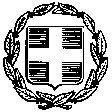 ΕΛΛΗΝΙΚΗ ΔΗΜΟΚΡΑΤΙΑΔ Η Μ Ο Σ   Λ Ε Υ Κ Α Δ Α ΣΛευκάδα,  02 - 08 - 2021Λευκάδα,  02 - 08 - 2021Δ/ΝΣΗ ΠΟΛΕΟΔΟΜΙΑΣ & ΠΕΡΙΒΑΛΛΟΝΤΟΣΤΜΗΜΑ ΠΕΡΙΒΑΛΛΟΝΤΟΣ & ΠΟΛΙΤΙΚΗΣ ΠΡΟΣΤΑΣΙΑΣΑΠΟ ΤΟ ΔΗΜΟ ΛΕΥΚΑΔΑΣ